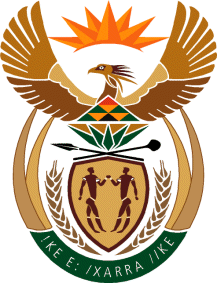 MINISTRY: PUBLIC SERVICE AND ADMINISTRATIONREPUBLIC OF SOUTH AFRICANATIONAL ASSEMBLYQUESTION FOR WRITTEN REPLY QUESTION NO.: 1470						Ms A T Lovemore (DA) to ask the Minister of Public Service and Administration:(1)	Whether, with reference to Commitment 8 contained in the 3rd South African Open Government Partnership Country Action Plan, 2016 to 2018, an inter-departmental committee responsible for developing, implementing and reporting on the country’s implementation and/or action plan has been put in place; if not, why not; if so, what are the relevant details;(2)	whether the development of the country’s implementation and/or action plan has commenced; if not, why not; if so, what are the relevant details?	         NW1639E                   REPLY	(1)  	Yes. On 26 October 2015, Cabinet approved the establishment of the inter-departmental committee on beneficial ownership. The committee was set up at the inaugural meeting of the committee held on 27 February 2016. It is constituted by the following institutions and government departments convened by the Department of Public Service and Administration: 	National Treasury (NT); 	Financial Intelligence Centre (FIC);(c)  	Department of Public Service and Administration (DPSA);(d) 	South African Revenue Service (SARS):(e)	South African Police Service (SAPS):(f) 	National Prosecuting Authority (NPA);(g) 	Department of Justice and Constitutional Development (Doi & CD);(h) 	Department of Trade and Industry (DTI);(i) 	Companies and Intellectual Property Commission (CIPC);(j) 	Department of Social Development (DSD);(k) 	Department of International Relations and Cooperation (DIRCO);(l) 	State Security Agency (SSA);(m) 	National Intelligence Coordinating Committee (NICOC);(n) 	South African Reserve Bank (SARB);(o) 	Financial Services Board (FSB);(p) 	Johannesburg Stock Exchange (JSE);(q) 	Estate Agency Affairs Board (EAAB);(r) 	Law Society of South Africa (LSSA);(s) 	National Gambling Board (NGB); and(t) 	Independent Regulatory Board of Auditors (IRBA)(2) 	Yes. Development of the country’s implementation and/or action plan has commenced, the committee is currently finalising the draft action plan. The draft action plan is derived from the G20 High Level Principles endorsed by Cabinet in October 2015, which sets-out the required actions to be undertaken by the Government of the Republic of South Africa.